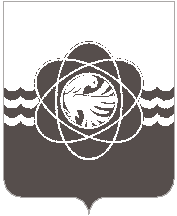 63 сессии четвертого созываот 21.05.2019  № 514Рассмотрев предложения Администрации муниципального образования «город  Десногорск» Смоленской области от 15.05.2019 № 4757, в соответствии со ст. 26 Устава муниципального образования «город Десногорск» Смоленской области, учитывая рекомендации постоянных депутатских комиссий, Десногорский городской СоветР Е Ш И Л:Внести в решение Десногорского городского Совета от 24.04.2012 № 620                            «Об утверждении Положения о порядке владения, пользования и распоряжения муниципальным имуществом муниципального образования «город Десногорск» Смоленской области» (далее - Положение) (в ред. от 29.02.2016 № 181, от 29.12.2016    № 283, от 21.02.2017 № 291, от 30.01.2018 № 407) следующее изменение:-  пункт 6.6. раздела 6 Положения изложить в следующей редакции: «Размер арендной платы по каждому договору аренды определяется на основании рыночной стоимости арендной платы 1 кв.м, определенной независимым оценщиком, а учреждениям, финансируемым за счет средств федерального и областного бюджета, общероссийским общественным организациям (в т.ч. политическим партиям), садоводческим или огородническим некоммерческим товариществам арендная плата рассчитывается по минимальной ставке годовой арендной платы за 1 кв.м нежилого фонда, ежегодно пересматриваемой и утверждаемой Десногорским городским Советом».2. Настоящее решение опубликовать в газете «Десна».О внесении изменения в решение Десногорского городского Совета от 24.04.2012 № 620 «Об утверждении Положения о порядке владения, пользования и распоряжения муниципальным имуществом муниципального образования «город Десногорск» Смоленской областиИ.о. Председателя Десногорского городского Совета                              С.А.Гайдайчук   Глава      муниципального    образования    «город Десногорск» Смоленской области                                                   А.Н. Шубин